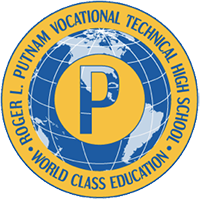 PUTNAM ACADEMY STUDENT SCHOOL UNIFORM POLICYShirts must be blue or yellow / gold collared polo or buttoned dress shirt, long or short sleeve. Pants, skirts or shorts must be dark blue or black. Skirts and Shorts must be knee length. Due to safety reasons, shorts are not allowed to be worn on shop weeks. NO jeans, athletic or sweatpants, pajama pants, ripped pants or pants worn below the waist.NO hoodies, hats or do-rags are to be worn in schoolNo flip flops, sandals or open-toed shoes allowed.On Fridays ONLY - students are allowed to wear a Putnam logo or college shirt (on non-shop weeks). Any Putnam shirt purchased from our retail store would apply. Uniform pants must still be worn on Fridays.Note: Shop required uniforms may take precedence due to safety reasons.The principal has a right to stop any pattern of clothing that may be mistaken for gang affiliation. 